DNS: Nábytek pro ZČU (II.) „VZ: 009-2022“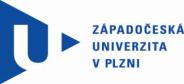 Smlouva kupní podle ust. § 2079 a násl. zákona č. 89/2012 Sb., občanský zákoník (dále jen „o.z.“ )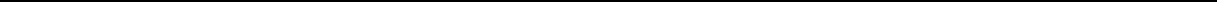 Tato smlouva je uzavřena v rámci nadepsaného zavedeného dynamického nákupního systému (DNS)Číslo smlouvy objednatele: P22V00000293Číslo smlouvy dodavatele: [1]Smluvní stranyzapsaný v obchodním rejstříku vedeném [u Krajského soudu v Plzni], oddíl [C], vložka [19390]Osoba oprávněná jednat za Dodavatele ve věcech technických:[xxx], e-mail [xxx], tel.: [xxx] (dále jen „Kontaktní osoba Dodavatele“)Předmět smlouvy2.1	Předmět plnění, místo a doba plnění, osoby oprávněné převzít předmět plnění (popř. jeho samostatnou dílčí část) a podepsat dodací list (předávací protokol) za Objednatele (dále jen „Kontaktní osoby Objednatele“) jsou uvedeny v příloze č. 2 této smlouvy (popř. i v dalších přílohách smlouvy, které zejména detailněji specifikují předmět plnění a na něž příloha č. 2 této smlouvy odkazuje), která je její nedílnou součástí.2.2	Celková cena za předmět plnění: [272.900,-] Kč bez DPH.2.3	Ostatní obchodní a platební podmínky (dále jen „Obchodní podmínky“) jsou uvedeny v příloze č. 1 této smlouvy, která je její nedílnou součástí. Dodavatel prohlašuje, že se s obsahem Obchodních podmínek seznámil.2.4	V případě nejasnosti, neurčitosti či vzájemného nesouladu smluvních ujednání, má při výkladu přednost, a to v tomto pořadí: smlouva, příloha č. 2 (popř. i další přílohy, které zejména detailněji specifikují předmět plnění a na něž příloha č. 2 této smlouvy odkazuje), příloha č. 1.2.5	Tato smlouva se podepisuje oběma smluvními stranami elektronicky pomocí uznávaného elektronického podpisu.Přílohy:Příloha č. 1 – Obchodní a platební podmínkyPříloha č. 2 – Technická specifikace předmětu plnění, místo a doba plnění, Kontaktní osoby ObjednateleDne (viz elektronický podpis)	Dne (viz elektronický podpis)Za Objednatele:	Za Dodavatele:-----------------------------------------------Západočeská univerzita v Plzni doc. Dr. RNDr. Miroslav Holeček rektorpodepsáno elektronicky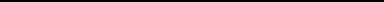 ---------------------------------------------------[jednatel společnosti][xxx]podepsáno elektronickyDodavatel může doplnit svoje evidenční číslo smlouvy.Smlouva č. objednatele: P22V00000293(dále jen „Smlouva“)Příloha č. 1 – Obchodní a platební podmínkyPředmět plnění1.1	Dodavatel se zavazuje dodat Objednateli předmět plnění a Objednatel se zavazuje řádně dodaný předmět plnění převzít a uhradit za něj dohodnutou cenu.1.2	Technický popis předmětu plnění, doba a místo plnění jsou uvedeny v příloze č. 2 Smlouvy, popř. v dalších přílohách, které zejména detailněji specifikují předmět plnění a na něž příloha č. 2 Smlouvy odkazuje (je-li níže v této příloze odkazováno na „přílohu č. 2 Smlouvy“, platí takové ustanovení obdobně i pro další přílohy, na něž příloha č. 2 Smlouvy odkazuje).1.3	Předmět plnění musí být nový, plně funkční a kompletní, tj. předmět plnění bude připraven k okamžitému plnohodnotnému použití k účelu stanovenému ve Smlouvě nebo v příloze č. 2 Smlouvy (nebo k účelu obvyklému), bez nutnosti pořizovat další komponenty, součásti či příslušenství, a to i v případě, že tyto komponenty, součásti či příslušenství nejsou výslovně popsány ve Smlouvě a jejích přílohách.1.4	Objednatel není povinen převzít předmět plnění, který vykazuje jakékoli vady či nedodělky (za vadu se považuje i absence či vada dokladů potřebných k užívání předmětu plnění).Lhůta, místo a způsob plnění2.1	Dodavatel je povinen dodat předmět plnění (popř. jeho samostatnou dílčí část) Objednateli, a to ve lhůtě uvedené v příloze č. 2 Smlouvy. Lhůta k plnění počíná běžet od dojití výzvy Objednatele k plnění Smlouvy.2.2	Spolu s předmětem plnění dodá Dodavatel Objednateli příslušné doklady a návody k použití v českém nebo anglickém jazyce, jsou-li nezbytné pro používání předmětu plnění.2.3	Předání a převzetí předmětu plnění (popř. jeho samostatné dílčí části) bude potvrzeno podpisem příslušné Kontaktní osoby Objednatele na dodacím listu (popř. předávacím protokolu) spolu s uvedením data, kdy se uskutečnilo.2.4	Za samostatnou dílčí část plnění se považuje (není-li v příloze č. 2 Smlouvy uvedeno jinak) plnění všech položek zahrnutých pod společnou fakturaci dle přílohy č. 2 Smlouvy.2.5	Objednatel není povinen převzít částečné plnění (tj. nekompletní samostatnou dílčí část) samostatné dílčí části předmětu plnění. Právo Dodavateli fakturovat vznikne vždy až po dodání kompletní samostatné dílčí části.2.6	Místem plnění jsou objekty užívané Objednatelem, kdy přesná specifikace místa plnění konkrétní položky je uvedena v příloze č. 2 Smlouvy.2.7	Kontaktní osoby smluvních stran nejsou oprávněny ke změně Smlouvy, není-li v této příloze stanoveno pro konkrétní případ výslovně jinak. Případná změna Kontaktních osob musí být druhé smluvní straně oznámena písemně, přičemž změna je účinná nejdříve okamžikem takového oznámení.Platební podmínky3.1	Cena za předmět plnění je sjednána jako nejvýše přípustná, včetně všech poplatků a veškerých dalších nákladů spojených s dodáním předmětu plnění.3.2	DPH bude Dodavatelem účtována v souladu s právními předpisy platnými ke dni uskutečnění zdanitelného plnění, kterým je den převzetí předmětu plnění (popř. samostatné dílčí části).3.3	Cena za předmět plnění (popř. samostatnou dílčí část) bude Objednatelem uhrazena bankovním převodem, v české měně na základě daňového dokladu (dále jen „faktura“) vystaveného Dodavatelem a doručeného Objednateli.3.4	Dodavatel je oprávněn vystavit fakturu po dodání předmětu plnění (popř. samostatné dílčí části).3.5	Faktura musí obsahovat všechny náležitosti stanovené Smlouvou a jejími přílohami a všechny náležitosti řádného účetního a daňového dokladu ve smyslu příslušných právních předpisů, zejm. zákona č. 563/1991 Sb., o účetnictví, a zákona č. 235/2004 Sb., o dani z přidané hodnoty (dále jen „ZDPH“).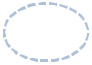 12Smlouva č. objednatele: P22V00000293(dále jen „Smlouva“)Dodavatel bere na vědomí, že k odstranění vady může nastoupit pouze v pracovní den v době od 8:00 hodin do 14:00 hodin, nebude-li mezi Kontaktními osobami smluvních stran dohodnuto jinak. Nástupem k odstranění vady se rozumí dostavení se oprávněného zástupce Dodavatele do místa plnění za účelem odstranění oznámené vady.5.5	Dodavatel je povinen odstranit reklamované vady nejpozději do 30 dnů od nahlášení vady, není-li mezi smluvními stranami dohodnuta jiná lhůta, popřípadě uspokojit jiný nárok Objednatele z vadného plnění.5.6	Je-li v Příloze č. 2 Smlouvy u konkrétní položky stanovena jiná lhůta pro nastoupení k odstranění vady nebo jiná lhůta k odstranění vady, platí tato jiná lhůta.5.7	Vadu lze oznámit nejpozději do posledního dne záruční doby, přičemž i reklamace odeslaná v poslední den záruční doby se považuje za včas uplatněnou.5.8	Osobami oprávněnými oznamovat vady a uplatňovat nároky z vad jsou Kontaktní osoby Objednatele.5.9	Záruční doba běží od převzetí předmětu plnění Objednatelem.Smluvní pokuty6.1	V případě prodlení Dodavatele s dodáním předmětu plnění (popř. samostatné dílčí části) je Dodavatel povinen zaplatit smluvní pokutu ve výši 0,5 % z celkové ceny předmětu plnění (bez DPH) za každý, byť i jen započatý den prodlení.6.2	V případě prodlení Dodavatele s nástupem k odstranění záruční vady ve lhůtě dle čl. 5.4, nebo 5.6 je Dodavatel povinen zaplatit smluvní pokutu ve výši 0,5 % z celkové ceny předmětu plnění (bez DPH) za každý, byť i jen započatý den prodlení.6.3	V případě prodlení Dodavatele s odstraněním záruční vady ve lhůtě dle čl. 5.5, nebo 5.6 je Dodavatel povinen zaplatit smluvní pokutu ve výši 0,5 % z celkové ceny předmětu plnění (bez DPH) za každý, byť i jen započatý den prodlení.6.4	Smluvní strany si sjednávají pro případ prodlení kterékoliv smluvní strany s plněním peněžitého závazku ze Smlouvy úrok z prodlení ve výši 0,05 % z neuhrazené části peněžitého závazku za každý, byť i jen započatý den prodlení.6.5	Smluvní pokuty se stávají splatnými dnem následujícím po dni, ve kterém na ně vznikl nárok.6.6	Ustanovením o smluvní pokutě není dotčeno právo oprávněné strany na náhradu škody/újmy v plné výši.Smluvní strany se výslovně dohodly, že se odčiňuje i nemajetková újma vzniklá porušením Smlouvy.Odstoupení od smlouvy3Smlouva č. objednatele: P22V00000293(dále jen „Smlouva“)Společná a závěrečná ustanovení8.1	Smlouva je uzavřena dnem podpisu poslední smluvní strany a nabývá účinnosti dnem jejího uzavření, jde-li však o smlouvu podléhající uveřejnění v registru smluv dle zákona č. 340/2015 Sb., pak nabyde účinnosti teprve dnem uveřejnění v registru smluv.8.2	Má-li být smlouva povinně uveřejněna v registru smluv, zajistí její uveřejnění Objednatel. Nebude-li však Smlouva uveřejněna v souladu s ust. § 5 zák. č. 340/2015 Sb. Objednatelem nejpozději do jednoho měsíce po jejím uzavření, je Dodavatel povinen Smlouvu uveřejnit v souladu s ust. § 5 zák. č. 340/2015 Sb. nejpozději do 3 měsíců od jejího uzavření.8.3	Veškeré změny či doplnění Smlouvy lze učinit pouze na základě písemné dohody smluvních stran. Takové dohody musí mít podobu datovaných, číslovaných a oběma smluvními stranami podepsaných dodatků Smlouvy.8.4	Objednatel deklaruje a Dodavatel bere na vědomí, že Objednatel není ve vztazích vyplývajících ze Smlouvy podnikatelem.8.5	Smluvní strany se výslovně dohodly, že Smlouva, jakož i práva a povinnosti smluvních stan, z ní vzniklé či s ní přímo související, se řídí výhradně českým právem. Smluvní strany výslovně vylučují použití Vídeňské úmluvy OSN o smlouvách o mezinárodní koupi zboží (v ČR publikováno ve Sbírce zákonů pod č. 160/1991 Sb.).8.6	Smluvní strany se dohodly, že případné spory vzniklé ze Smlouvy budou řešeny výhradně před věcně příslušným soudem České republiky, přičemž místní příslušnost soudu se určí dle sídla Objednatele (Plzeň).8.7	Nastanou-li u některé ze smluvních stran skutečnosti bránící či závažně ohrožující řádné plnění Smlouvy, je povinna to ihned bez zbytečného odkladu oznámit druhé smluvní straně a vyvolat jednání zástupců obou smluvních stran.Zvláštní ustanovení platná jen pro uvedené DNSu nějž je právními předpisy stanovena povinnost uvést na obalu dobu jeho použitelnosti či minimální trvanlivosti,nebo je s ohledem na charakter zboží výrobcem doba použitelnosti či minimální trvanlivost obvykle stanovena(dále jen „Zboží s omezenou využitelností“),je ho Dodavatel povinen dodat Objednateli tak, aby časový úsek mezi jeho dodáním Objednateli a jeho datem použitelnosti nebo minimální trvanlivosti (dále jen „Doba využitelnosti“) činil nejméně dvanáct (12) měsíců. Článek 5.1 se pro Zboží s omezenou využitelností neuplatní. Dodavatel poskytuje na Zboží s omezenou využitelností záruku až do konce jeho Doby využitelnosti.9.2.3	Znění článku 5.4 a 5.5 se nahrazuje následujícím zněním:„5.4 Dodavatel je po dobu záruky povinen nejpozději do pěti (5) dnů od nahlášení vady (písemně či telefonicky) Objednatelem oznámit (písemně či telefonicky) Kontaktní osobě Objednatele způsob odstranění vady, tj. zda provede opravu nebo výměnu vadného zboží.5.5 Objednatel je povinen odstranit vadu oznámeným způsobem (opravou nebo výměnou vadného zboží) nejpozději do deseti (10) dnů od nahlášení vady, nebude-li mezi Kontaktními osobami smluvních stran dohodnuto jinak. Dodavatel bere na vědomí, že k odstranění vady může nastoupit pouze v pracovní den v době od 8:00 hodin do 14:00 hodin, nebude-li mezi Kontaktními osobami smluvních stran dohodnuto4Smlouva č. objednatele: P22V00000293(dále jen „Smlouva“)jinak. Nástupem k odstranění vady se rozumí dostavení se oprávněného zástupce Dodavatele do místa plnění za účelem odstranění oznámené vady (tj. k vyzvednutí opravovaného zboží či k jeho výměně).“9.2.4	Článek 6.2 se neuplatní.9.3	Pro smlouvu uzavřenou v DNS „Dodávky tonerů, válců do tiskáren a kopírek (II.)“ platí i násl.:9.3.1	Není-li v Příloze č. 2 Smlouvy u konkrétní položky uvedeno jinak, musí být dodávané výrobky nerepasované (nové a nepoužité) a kompatibilní s daným zařízením (tiskárnou, kopírovacím strojem).9.3.2	Pokud dodávaný toner obsahuje:tiskový válec, musí být tento válec nový, nepoužitý;zásobník na použitý toner, musí být tento zásobník prázdný;pohyblivé mechanické součásti, musí být tyto mechanické součásti nové, nepoužité.9.3.3	Pokud dodávaná inkoustová cartridge obsahuje tiskovou hlavu, musí být tato tisková hlava nová, nepoužitá.9.3.4	Dodavatel se zavazuje zajistit zpětný odběr a odvoz prázdných tonerů a náplní a jejich recyklaci nebo ekologickou likvidaci (dále jen „Zpětný odběr“). Zpětný odběr bude prováděn Dodavatelem při dodání (resp. bezprostředně po dodání) nových tonerů a náplní, a to na výzvu Kontaktní osoby Objednatele. Povinnost Zpětného odběru se vztahuje na všechny tonery a náplně, jejichž likvidaci bude Objednatel požadovat provést (včetně tonerů a náplní dodaných i jinými dodavateli), a to v rozsahu až do 130 % z celkového počtu kusů tonerů a náplní, jež tvoří předmět Smlouvy.9.3.5	Poruší-li Dodavatel povinnost Zpětného odběru dle čl. 9.3.4, je Dodavatel povinen zaplatit smluvní pokutu2.000 Kč.9.4	Pro smlouvu uzavřenou v DNS „Kancelářské potřeby (II.)“ platí i násl.:9.4.1	Je-li předmětem plnění zboží,u nějž je právními předpisy stanovena povinnost uvést na obalu dobu jeho použitelnosti či minimální trvanlivosti,nebo je s ohledem na charakter zboží výrobcem doba použitelnosti či minimální trvanlivost obvykle stanovena(dále jen „Zboží s omezenou využitelností“),je ho Dodavatel povinen dodat Objednateli tak, aby časový úsek mezi jeho dodáním Objednateli a jeho datem použitelnosti nebo minimální trvanlivosti (dále jen „Doba využitelnosti“) činil nejméně dvanáct (12) měsíců. Článek 5.1 se pro Zboží s omezenou využitelností neuplatní. Dodavatel poskytuje na Zboží s omezenou využitelností záruku minimálně do konce jeho Doby využitelnosti.9.4.2	Znění článku 1.3 se nahrazuje následujícím zněním:„1.3 Předmět plnění musí být nový, plně funkční a kompletní, tj. předmět plnění bude připraven k okamžitému plnohodnotnému použití k účelu stanovenému ve Smlouvě nebo v příloze č. 2 Smlouvy (nebo k účelu obvyklému).“9.4.3	Znění článku 5.4 a 5.5 se nahrazuje následujícím zněním:„5.4 Dodavatel je po dobu záruky povinen nejpozději do pěti (5) dnů od nahlášení vady (písemně či telefonicky) Objednatelem oznámit (písemně či telefonicky) Kontaktní osobě Objednatele způsob odstranění vady, tj. zda provede opravu nebo výměnu vadného zboží.5.5 Objednatel je povinen odstranit vadu oznámeným způsobem (opravou nebo výměnou vadného zboží) nejpozději do deseti (10) dnů od nahlášení vady, nebude-li mezi Kontaktními osobami smluvních stran dohodnuto jinak. Dodavatel bere na vědomí, že k odstranění vady může nastoupit pouze v pracovní den v době od 8:00 hodin do 14:00 hodin, nebude-li mezi Kontaktními osobami smluvních stran dohodnuto jinak. Nástupem k odstranění vady se rozumí dostavení se oprávněného zástupce Dodavatele do místa plnění za účelem odstranění oznámené vady (tj. k vyzvednutí opravovaného zboží či k jeho výměně).“9.4.4	Článek 6.2 se neuplatní.9.5	Pro smlouvu uzavřenou v DNS „Propagační předměty (II.)“ platí i násl.:9.5.1	Znění článku 2.1 se nahrazuje následujícím zněním:5Smlouva č. objednatele: P22V00000293(dále jen „Smlouva“)„2.1	Není-li v příloze č. 2 uvedeno jinak, platí pro dobu plnění násl.:Nebyla-li tisková data (zejm. loga či texty, jež mají být uvedeny na dodávaném zboží) poskytnuta Dodavateli před nabytím účinnosti Smlouvy, poskytne je Dodavateli Kontaktní osoba Objednatele nejpozději do jednoho (1) týdne od nabytí účinnosti Smlouvy.Dodavatel je povinen dodat předmět plnění (popř. jeho samostatnou dílčí část) do místa plnění nejpozději do tří (3) týdnů od nabytí účinnosti Smlouvy, nebo od poskytnutí tiskových dat, byla-li tisková data poskytnuta až po nabytí účinnosti Smlouvy.“9.5.2	Je-li předmětem plnění zboží,u nějž je právními předpisy stanovena povinnost uvést na obalu dobu jeho použitelnosti či minimální trvanlivosti,nebo je s ohledem na charakter zboží výrobcem doba použitelnosti či minimální trvanlivost obvykle stanovena(dále jen „Zboží s omezenou využitelností“),je ho Dodavatel povinen dodat tak, aby časový úsek mezi jeho dodáním Objednateli a jeho datem použitelnosti nebo minimální trvanlivosti (dále jen „Doba využitelnosti“) činil nejméně pět (5) měsíců. Článek 5.1 se pro Zboží s omezenou využitelností neuplatní. Dodavatel poskytuje na Zboží s omezenou využitelností záruku do konce jeho Doby využitelnosti.9.5.3	Znění článku 1.3 se nahrazuje následujícím zněním:„1.3 Předmět plnění musí být nový, plně funkční a kompletní, tj. předmět plnění bude připraven k okamžitému plnohodnotnému použití k účelu, k němuž se daný předmět obvykle užívá, popř. stanovenému ve Smlouvě nebo v příloze č. 2 Smlouvy. Nestanoví-li Smlouva nebo příloha č. 2 Smlouvy konkrétní způsob provedení a kvalitu, musí být předmět plnění dodán v takovém provedení a kvalitě, která zohledňuje skutečnost, že jeho účelem je i propagační funkce ZČU jako veřejné vysoké školy.“9.5.4	Znění článku 5.4 a 5.5 se nahrazuje následujícím zněním:„5.4 Dodavatel je po dobu záruky povinen nejpozději do pěti (5) dnů od nahlášení vady (písemně či telefonicky) Objednatelem oznámit (písemně či telefonicky) Kontaktní osobě Objednatele způsob odstranění vady, tj. zda provede opravu, nebo výměnu vadného zboží.5.5 Objednatel je povinen odstranit vadu oznámeným způsobem (opravou nebo výměnou vadného zboží) nejpozději do deseti (10) dnů od nahlášení vady, nebude-li mezi Kontaktními osobami smluvních stran dohodnuto jinak. Dodavatel bere na vědomí, že k odstranění vady může nastoupit pouze v pracovní den v době od 8:00 hodin do 14:00 hodin, nebude-li mezi Kontaktními osobami smluvních stran dohodnuto jinak. Nástupem k odstranění vady se rozumí dostavení se oprávněného zástupce Dodavatele do místa plnění za účelem odstranění oznámené vady (tj. k vyzvednutí opravovaného zboží či k jeho výměně).“9.5.5	Článek 6.2 se neuplatní.61.1Objednatel:Západočeská univerzita v PlzniZápadočeská univerzita v PlzniZápadočeská univerzita v Plznisídlo:Univerzitní 2732/8, 301 00 PlzeňUniverzitní 2732/8, 301 00 PlzeňUniverzitní 2732/8, 301 00 Plzeňzastoupená:doc. Dr. RNDr. Miroslavem Holečkem, rektoremdoc. Dr. RNDr. Miroslavem Holečkem, rektoremdoc. Dr. RNDr. Miroslavem Holečkem, rektoremIČO:49777513DIČ:CZ49777513a(dále také jen jako „ZČU“)(dále také jen jako „ZČU“)a[oTTo interier s.r.o.][oTTo interier s.r.o.]1.2Dodavatel:[oTTo interier s.r.o.][oTTo interier s.r.o.]sídlo:[Plovární 17, 301 00 Plzeň][Plovární 17, 301 00 Plzeň][Plovární 17, 301 00 Plzeň]zastoupená:[xxx][xxx][xxx]IČO:[27971597]DIČ:[CZ27971597]Smlouva č. objednatele: P22V00000293(dále jen „Smlouva“)3.6Přílohou faktury musí být kopie dodacího listu (popř. předávacího protokolu) osvědčujícího předání a převzetípředmětu plnění (popř. samostatné dílčí části) podepsaného příslušnou Kontaktní osobou Objednatele.3.7Faktura musí obsahovat číslo smlouvy Objednatele.3.8Faktura musí obsahovat označení banky a číslo tuzemského účtu Dodavatele zveřejněného v "Registru plátcůDPH a identifikovaných osob" (dle § 96 ZDPH).3.9Je-li předmět plnění (popř. samostatná dílčí část) financován z projektových prostředků (tj. v přílozeč. 2 Smlouvy je taková informace uvedena), musí faktura obsahovat identifikační údaje projektuv takovém rozsahu, v jakém jsou identifikační údaje projektu uvedeny v příloze č. 2  Smlouvy(tj. zpravidla název a číslo projektu).3.10Splatnost faktury činí 30 dnů ode dne jejího doručení Objednateli.3.11V případě, že faktura nebude mít odpovídající náležitosti, je Objednatel oprávněn ji vrátit ve lhůtě splatnostiDodavateli, aniž se tak dostane do prodlení se splatností. Lhůta splatnosti počíná běžet znovu od doručenínáležitě doplněné či opravené faktury Objednateli.3.12Objednatel neposkytuje zálohy.4.Práva a povinnosti smluvních stran4.1Objednatel je oprávněn započíst splatné i nesplatné pohledávky vzniklé ze Smlouvy vůči jakékoliv splatné činesplatné pohledávce Dodavatele.4.2Dodavatel není oprávněn jakákoli svá práva a povinnosti (zejm. pohledávky vůči Objednateli) vzniklé zeSmlouvy, započíst, zatížit zástavním právem ani je postoupit na jiného bez předchozího písemného souhlasuObjednatele.4.3Dodavatel odpovídá za újmu, a to i za případnou nemajetkovou újmu způsobenou porušením povinnosti zeSmlouvy nebo povinnosti stanovené právním předpisem.4.4Dodavatel bere na vědomí, že jako osoba povinná dle ust. § 2 písm. e) zákona č. 320/2001 Sb., o finanční kontroleve veřejné správě a o změně některých zákonů (zákon o finanční kontrole), je povinen spolupůsobit při výkonu finančníkontroly.4.5Dodavatel bere na vědomí, že Objednatel je subjektem povinným uveřejňovat smlouvy dle zákona č. 340/2015Sb., o zvláštních podmínkách účinnosti některých smluv, uveřejňování těchto smluv a o registru smluv, a pokud Smlouvasplňuje podmínky pro uveřejnění, Objednatel Smlouvu uveřejní v registru smluv. Rozhodnou skutečností prouveřejnění Smlouvy v registru je, že celková cena za předmět plnění převyšuje 50.000 Kč bez DPH.4.6Dodavatel dále bere na vědomí a souhlasí s tím, že Smlouva může být uveřejněna na profilu zadavateleObjednatele ve smyslu ust. § 219 zák. č. 134/2016 Sb., o zadávání veřejných zakázek, vč. uveřejnění výše skutečněuhrazené ceny za plnění předmětu Smlouvy.4.7Pokud Dodavatel splňuje zákonné podmínky pro poskytování náhradního plnění ve smyslu ust. § 81 odst. 2písm. b) zákona č. 435/2004 Sb., o zaměstnanosti, zavazuje se Dodavatel poskytovat předmět plněníObjednateli v režimu náhradního plnění, pokud již ze strany Dodavatele nedošlo k vyčerpání stanovenéholimitu dle § 81 odst. 3 zákona o zaměstnanosti.5.Záruka za jakost5.1Dodavatel poskytuje na předmět plnění záruku v délce 24 měsíců, je-li však v příloze č. 2 Smlouvy u konkrétnípoložky stanovena délka záruky jinak, platí tato jiná záruka.5.2Dodavatel se zavazuje, že předmět plnění bude po celou záruční dobu způsobilý k použití pro účel stanovenýve Smlouvě nebo příloze č. 2 Smlouvy (nebo účel obvyklý) a že si zachová stanovené (nebo obvyklé) vlastnosti.5.3Záruční doba se prodlužuje o dobu od oznámení vady Dodavateli do jejího odstranění.5.4Dodavatel je po dobu záruky povinen nastoupit k odstranění vady ve lhůtě nejpozději do 48 hodin (lhůta běžíjen v pracovních dnech) od nahlášení vady (písemně či telefonicky) Objednatelem Kontaktní osobě Dodavatele.7.1Smluvní strany se dohodly, že Objednatel je oprávněn v souladu s ust. § 2001 o.z. od Smlouvy odstoupitSmluvní strany se dohodly, že Objednatel je oprávněn v souladu s ust. § 2001 o.z. od Smlouvy odstoupitz důvodu jejího porušení Dodavatelem.z důvodu jejího porušení Dodavatelem.7.2Objednatel je dále oprávněn odstoupit od Smlouvy v případě, že:Objednatel je dále oprávněn odstoupit od Smlouvy v případě, že:a)Dodavatel písemně oznámí Objednateli, že není schopen plnit své závazky ze Smlouvy;b)příslušný soud pravomocně rozhodne, že Dodavatel je v úpadku nebo mu úpadek hrozí (tj. vydá rozhodnutío tom, že se zjišťuje úpadek Dodavatele nebo hrozící úpadek Dodavatele), nebo ve vztahu k Dodavateli jeprohlášen konkurs nebo povolena reorganizace;c)je podán návrh na zrušení Dodavatele podle zák. č. 90/2012 Sb., o obchodních společnostech a družstvech nebo jezahájena likvidace Dodavatele v souladu s příslušnými právními předpisy;d)Dodavatel v rámci zadávání v DNS, které předcházelo uzavření Smlouvy, uvedl informace nebo doklady,které neodpovídají skutečnosti a měly nebo mohly mít vliv na výběr Dodavatele.7.3Dodavatel je oprávněn odstoupit od Smlouvy v případě prodlení Objednatele s úhradou ceny za předmětDodavatel je oprávněn odstoupit od Smlouvy v případě prodlení Objednatele s úhradou ceny za předmětplněním delšího než 60 dní.plněním delšího než 60 dní.9.1Následující ustanovení platí výhradně pro smlouvy uzavřené v uvedeném dynamickém nákupním systému.9.2Pro smlouvu uzavřenou v DNS „Čisticí prostředky a hygienické potřeby (II.)“ platí i násl.:9.2.1Dodavatel je povinen poskytnout nejpozději do pěti (5) pracovních dnů od výzvy Kontaktní osobyObjednatele bezpečnostní list ke každému jednotlivému druhu zboží, jež tvoří součást předmětu plněnía u nějž je povinnost poskytovat bezpečnostní list stanovena právními předpisy. Objednatel je oprávněnučinit výzvu dle věty první po dobu trvání záruky na zboží, k němuž je bezpečnostní list požadován, a toi opakovaně. Za prodlení Dodavatele se splněním povinnosti dle věty první je Dodavatel povinen zaplatitsmluvní pokutu ve výši 0,5 % z celkové ceny (bez DPH) zboží, jehož bezpečnostní list nebyl na výzvuKontaktní osoby Objednatele dodán, nejméně však 300 Kč za každý, byť i jen započatý den prodlení.9.2.2Je-li předmětem plnění zboží,